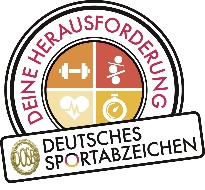 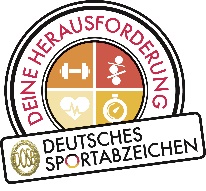 NameVornameVereinStraßePostleitzahlOrtTelefon/E-MailDühringUweTSV MalenteSteenkamp 223714Bad Malente04523 - 2529duehring-malente@t-online.deFernerClaudiaSV FehmarnKlaus-Groth-Straße 2823769Fehmarn, OT Burg04371 - 9856clc.fer@t-online.deGerhardtHaraldTSV RatekauGeroldring 523626Ratekau04504 - 3470harald-gerhardt@t-onlie.deWunderMarkusTSV NeustadtLangenredder 10b23743Grömitz0176-70565697makus.wunder@yahoo.deKempeRainerRSV LandkirchenDorfkoppel 223769Puttgarden04371 - 1891bonzokempe@web.deKockElkePSV EutinDorfstraße 4523701Eutin-Fissau04521 - 72541elke.kock@gmx.deKöhnReginaMTV AhrensbökTriftstraße 723623Ahrensbök04525 - 2740ginakoehn@web.deWunderMarkusTSV GrömitzLangenredder 10b23743Grömitz0176-70565697makus.wunder@yahoo.deLindauMelanieTSV SchönwaldeAm Schönberg 1223744Schönwalde04528 - 2310075mellizx10@gmx.deBrandtSabineTSV FissauVahldiekstraße 19a23701Eutin04521 - 72195suh.brandt@arcor.deRoseWolfgangATSV StockelsdorfEckhorster Dorfstraße 19a23617Stockelsdorf0451 - 3049032wolfgang.rose@outlook.comMarsenHeikoTSV LensahnSchulstraße 123738Lensahn04363 - 1773gh.marsen@t-online.dePanzlaffUrsulaTSV HeiligenhafenAm Papenbusch 1523758Oldenburg04361 - 7969u.panzlaff@online.dePeltnerLisaSV GroßenbrodeThulboden 1923774Heiligenhafen0160 - 96467333i.peltner@t-online.deNameVornameVereinStraßePostleitzahlOrt       Telefon/E-MailPetersStephanOSV ScharbeutzStrandallee 3523683Scharbeutz04503 - 795366osv@ostseesportverein.deScheweChristianVFL Bad SchwartauGneisenau Straße 4323611Bad Schwartau0451 - 2900300schwedenschewe@gmx.deSchmützChristianOldenburger SVProf.C.Ehrenberg Weg 22e23758Oldenburg04361 - 3105christian-schmuetz@t-online.deSteffenElsbethNTSV Strand 08Königsberger Straße 723669Timmendorfer Strand04503 - 5932steffentido@t-online.deSuikatEdelgardBosauer SVAlter Schulweg 4323715Hutzfeld04527 - 711edho49@yahoo.deWieseAndreasFC DänschendorfLemkendorfer Straße 423769Fehmarn04372 - 991638andywausd@gmail.comHonerlageReinhardSVg PönitzRuschkamp 2223684Pönitz04524 - 1258lilarir@aol.comSagerDirkTSV GrubeWenddorf 423749Grube015702202749sager-dirk@t-online.de